JASON KETTERERvisual designerVisual Designer with 7+ years of experience working in an agency environment Success working individually, within a team, and leading teams to produce award winning web products Clear, articulate communication with a predilection for candor 206.769.7642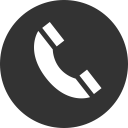   jasonketterer@gmail.com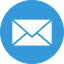   www.jasonketterer.com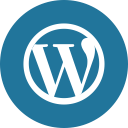   portfolio.jasonketterer.com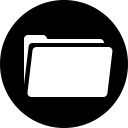   behance.net/jasonketterer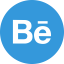    linkedin.com/in/jasonketterer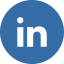 Applicable SkillsWeb Application Design, Responsive Design, Adobe Photoshop, HTML/CSS, PHP, JavaScript Asset Management, Front-End Development, Adobe Premiere, Creativity, Future Focused, Critical Thinking, Business to Business Communication, Verbal and Written Communication, Relationship Building, Project Management, Positive Communication, Team Collaboration, Quick Learning & Adaptation, Affective Delegation, Audio & Film Production, Google AdSense, Print Design, Textile DesignAchievements & CertificationsGoogle Mobile Site Certification
     June 2017 – June 2018Google Analytics Certification     June 2017 – December 2018Google AdWords Certification      August 2013 – August 2018Alison Web Design Certification     June 20172014 ROI Award
     DealerFire2014 AWA Pinnacle Platform Award
     DealerFire2015 AWA Pinnacle Platform Award
     DealerFire2016 AWA Website Platform Award
     DealerFire2017 Cine-City Film Festival 2nd Place
     Among AuthorsProfessional ExperienceSenior Web DesignerDealerFire / DealerSocket  |  February 2015 – PresentDesigned up to 15 websites each month, including accurate redlines and rapid prototyping for the production team to ensure initial project visionManaged communication with new clients, the production team, and 3rd party vendors to ensure accurate and on-time launch of web productsManaged Google AdSense campaigns for up to 100 clients each monthProvided input on hiring practices, including but not limited to, designing and implementing training of new hires and continued training for design team members     Web DesignerDealerFire  |  June 2013 – February 2015Worked directly with clients to design websites by drafting initial mock-ups and quick revisions to ensure client approvalProvided engineers with support to make sure vision is correctly translated to a production ready websiteMaintained constant communication with clients through-out each projectDelivered designs that have boosted online automotive sales by over 50%Awards Won: Driving Sales Dealer Satisfaction Award, Pinnacle Top Rated SEO Graphic DesignerDealerFire  |  August 2011 – June 2013Produced web and print graphics for over 1,000 automotive clientsServed as first contact to clients needing website updates, online ad campaigns, and printed goodsCommunicated effectively with automotive dealership GMs, team members, and 3rd parties like Toyota, Ford, and MercedesBuilt relationships with customers which resulted in continued business and multiple industry customer service awards  Internet ManagerChandler Motorsports LLC  |  October 2010 – August 2011Designed and developed ebay listing themes for all company productsSourced suppliers for domestic and imported automotive partsManaged inventory system both offline and on our e-commerce platformShipped productsHandled all customer feedback and returned products Front-End DeveloperCoplex  |  October 2009 – August 2011Worked with celebrities, entrepreneurs, and designers to develop award winning websitesEffectively helped in the growth of companies from start-ups to million dollar corporationsFounderSignalBASICSignalBASIC focuses on solving complex issues with simple solutions while serving as the holding name for all freelance projectsBrands include Signal Skateboards, DevoutNone, and Seattle SoundCheck